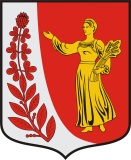 СОВЕТ ДЕПУТАТОВ МУНИЦИПАЛЬНОГО ОБРАЗОВАНИЯ  «ПУДОМЯГСКОЕ СЕЛЬСКОЕ ПОСЕЛЕНИЕ» ГАТЧИНСКОГО МУНИЦИПАЛЬНОГО РАЙОНА ЛЕНИНГРАДСКОЙ ОБЛАСТИР Е Ш Е Н И Е от «19»  декабря 2019 года                                                                                        №23Об утверждении сумм субвенций по передаваемым полномочиям Гатчинскому     муниципальному району        В соответствии с Федеральным законом от 6 октября 2003 года №131-ФЗ «Об общих принципах организации местного самоуправления в Российской Федерации» (с изменениями), и на основании Устава муниципального образования «Пудомягское сельское поселение» Гатчинского муниципального района Ленинградской области, Совет депутатов Пудомягского сельского поселенияР Е Ш И Л:1. Утвердить сумму субвенций на 2020 год из бюджета Пудомягского сельского поселения бюджету Гатчинского муниципального района в связи с передаваемыми полномочиями в следующем размере:   2. Настоящее решение вступает в силу с 01 января 2020 года, подлежит размещению  на официальном сайте Пудомягского сельского поселения. Глава Пудомягского сельского поселения                                                  Л.И. Буянова№ п/пНаименование полномочийСуммасубвенцийРуб/год1Казначейское исполнение бюджета Пудомягского сельского поселения70 000,02Реализация прав граждан для участия в федеральных и региональных целевых программ на получение субсидий для приобретения (строительства) жилья26 600,03Организация в границах Пудомягского сельского поселения централизованного тепло-,  водоснабжения населения и водоотведения90 430,04Осуществление муниципального жилищного контроля39 200,05Осуществление внутреннего муниципального финансового контроля в сфере закупок и в сфере бюджетных правоотношений на 2019 год59 600,06Осуществление внешнего финансового контроля бюджета Пудомягского сельского поселения38 950,0ИТОГО324 780,0